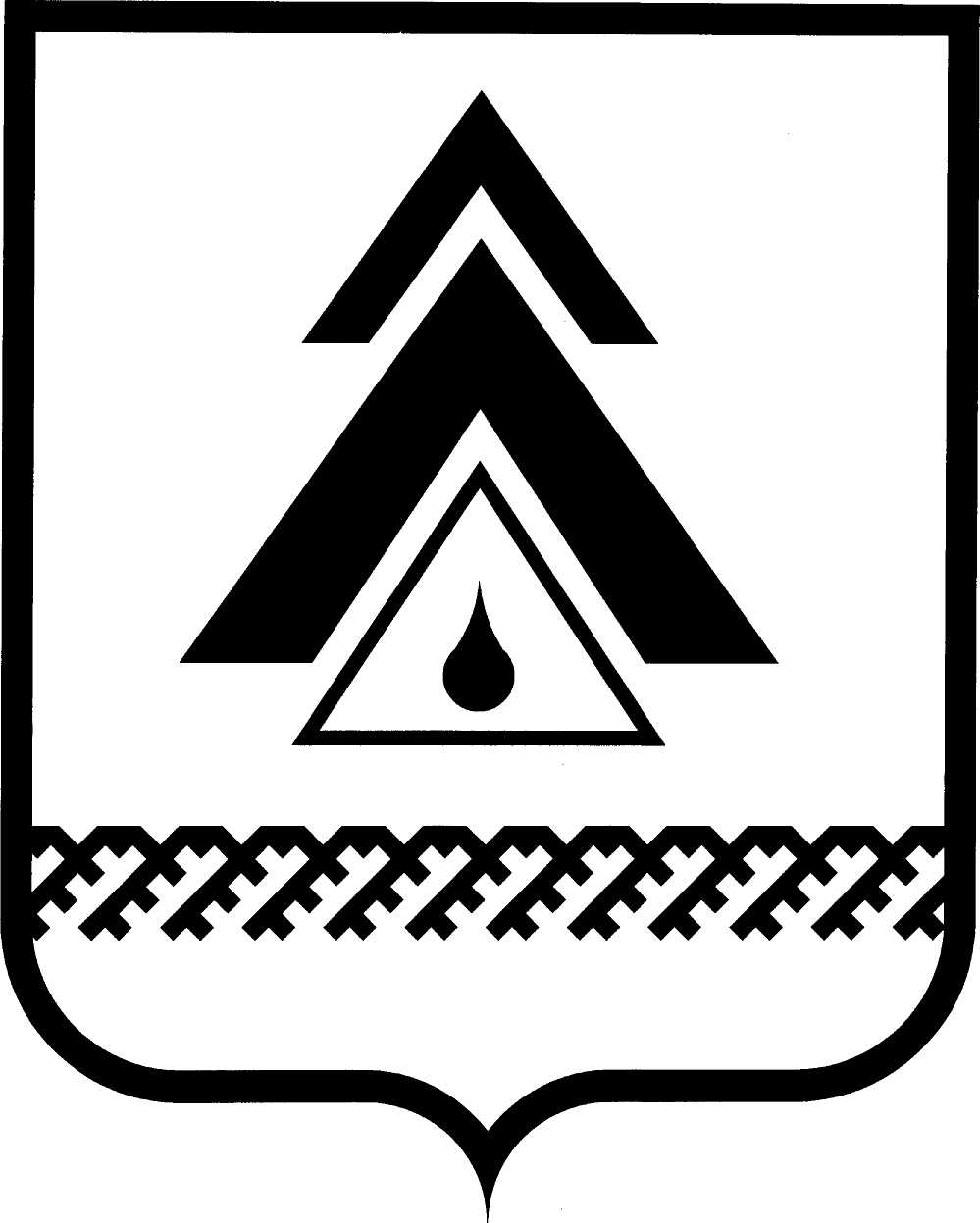 администрация Нижневартовского районаХанты-Мансийского автономного округа – ЮгрыПОСТАНОВЛЕНИЕО внесении изменений в приложение 2 к постановлению администрации района от 01.02.2010 № 102 «Об утверждении состава и Положения      об административной комиссии района» (с изменениями от 11.08.2011   № 1355, от 14.08.2012 № 1535)В связи с вступлением в силу Закона Ханты-Мансийского автономного округа – Югры от 08.12.2012 № 141-оз «О внесении изменений в статью 2 Закона Ханты-Мансийского автономного округа – Югры «Об административных комиссиях в Ханты-Мансийском автономном округе – Югре»:1. Внести изменения в приложение 2 к постановлению администрации района от 01.02.2010 № 102 «Об утверждении состава и Положения об административной комиссии района» (с изменениями от 11.08.2011 № 1355,                от 14.08.2012 № 1535):1.1. Пункт 4.5. дополнить абзацем следующего содержания: «в случае неуплаты административного штрафа лицом, привлеченным      к административной ответственности, в сроки, установленные Кодексом Российской Федерации об административных правонарушениях, принимает решение о привлечении указанного лица к административной ответственности и назначает одного из членов административной комиссии ответственным за составление административного протокола по части 1 статьи 20.25. Кодекса Российской Федерации об административных правонарушениях.».1.2. Пункт 4.8. изложить в новой редакции:«4.8. В случае отсутствия на заседании секретаря комиссии комиссия вправе своим решением на время проведения заседания возложить его полномочия на одного из присутствующих членов комиссии.».2. Пресс-службе администрации района (А.Н. Королёва) опубликовать постановление в районной газете «Новости Приобья».3. Отделу по информатизации и сетевым ресурсам администрации района (Д.С. Мороз) разместить постановление на официальном веб-сайте администрации района.4. Контроль за выполнением постановления возложить на заместителя главы администрации района по общественной безопасности, муниципальному имуществу и природопользованию А.С. Ковалева.Исполняющий обязанностиглавы администрации района	                                                             О.В. Липуноваот 11.01.2013г. Нижневартовск№ 20          